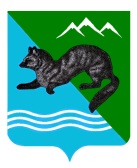                                ПОСТАНОВЛЕНИЕ    АДМИНИСТРАЦИИ СОБОЛЕВСКОГО МУНИЦИПАЛЬНОГО РАЙОНА КАМЧАТСКОГО КРАЯ 06 июня 2023           	              с. Соболево                                     № 129      	В связи с кадровыми изменениями в администрации Соболевского муниципального района Камчатского края.АДМИНИСТРАЦИЯ ПОСТАНОВЛЯЕТ:1. Внести изменения в приложение № 2 к постановлению администрации Соболевского муниципального района от 15.12.2017 № 399 «Об утверждении Положения о Координационном Совете по поддержке малого и среднего предпринимательства при администрации Соболевского муниципального района Камчатского края» изложив его в  новой редакции согласно приложению к настоящему постановлению 2.Управлению делами администрации Соболевского муниципального района опубликовать настоящее постановление в районной газете «Соболевский вестник» и разместить на официальном сайте Соболевского муниципального района в информационно-телекоммуникационной сети Интернет.3. Настоящее постановление вступает в силу после его официального опубликования (обнародования).Заместитель главы администрацииСоболевского муниципального района -                                                                руководитель комитета по ТЭК,ЖКХ                                        А.В. Колмаков Приложениек постановлению администрацииСоболевского муниципального района от 06.06. 2023 № 129Приложение 2к постановлению администрацииСоболевского муниципального района                        от 15.12.2017 № 399СОСТАВКоординационного Совета по поддержке малого и среднего предпринимательства при администрации Соболевского муниципального района Камчатского краяО внесении изменений в приложение № 2 к постановлению администрации Соболевского муниципального района   от 15.12.2017                      № 399 «Об утверждении Положения о Координационном Совете по поддержке малого и среднего предпринимательства при администрации Соболевского муниципального района Камчатского края»Председатель Координационного Совета:Председатель Координационного Совета:Воровский Андрей ВикторовичГлава Соболевского муниципального района Камчатского краяЗаместитель председателя Координационного Совета:Заместитель председателя Координационного Совета:Зиятдинов Марат МансуровичЗаместитель главы администрации Соболевского муниципального района - руководитель комитета по экономике и управлению муниципальным имуществом администрации Соболевского муниципального районаСекретарь Координационного Совета:Секретарь Координационного Совета:Колмакова Анастасия РомановнаКонсультант отдела прогнозирования, экономического анализа, инвестиций и предпринимательства в составе комитета по экономике и управлению муниципальным имуществом администрации Соболевского муниципального районаЧлены Координационного Совета:Члены Координационного Совета:Сатурин Алексей НиколаевичГлава КФХГреков Андрей Леонидович Руководитель ООО «КамчатЗападСтрой»Андреева Лилия КунсеповнаРуководитель ООО «БОГЕРА»Пузынин Владимир АнатольевичРуководитель ООО «Капелька»Мерджанова Альбина ИриковнаРуководитель ООО «Жемчужина»Заянчковский Александр ЕвгеньевичНачальник сервисного участка Соболевского района Камчатского филиала ПАО «Ростелеком»